*Esta información se solicita únicamente con el fin de organizar el congreso y no influirá en la decisión de aceptación.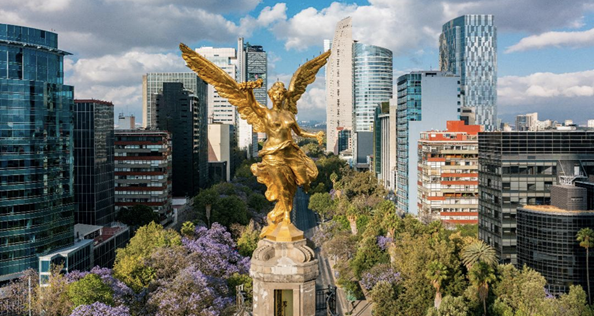 MÉXICO.CD, MÉXICO 30,31 de Agosto a 1 de septiembre de 2023 Formulario de presentación de sesión temática Plazo: 15de mayo de 2023El formulario cumplimentado debe enviarse por correo electrónico a: alass@alass.org Tipo de sesión (abierta u organizada)Tema propuesto para la sesiónNombre y apellidos de la / del responsable de la sesión propuesto/aFunción, profesiónAfiliación profesional de la / del responsable de la sesión propuesto/aDirección profesional Ciudad y código postalPaísTeléfono EmailPalabras clave (máximo 5)¿Trata esta sesión un tema relacionado :TEMA  OBJETIVOS DE DESARROLLO SOSTENIBLE :OBJETIVO 3 :SALUD Y BIENESTARDescripción del tema y de los objetivos de la sesión (250-500 palabras)Para sesiones organizadas: Participantes ya confirmadosPrograma y dinámica:Si es aplicable: Número y duración de las presentaciones;Si es aplicable: Tiempo previsto para el debate conjunto entre los participantes.Para las sesiones abiertas: Perfiles previstos de los participantesIdiomas(s) propuesto(s) para esta sesión